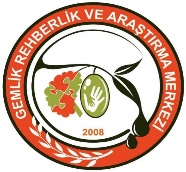 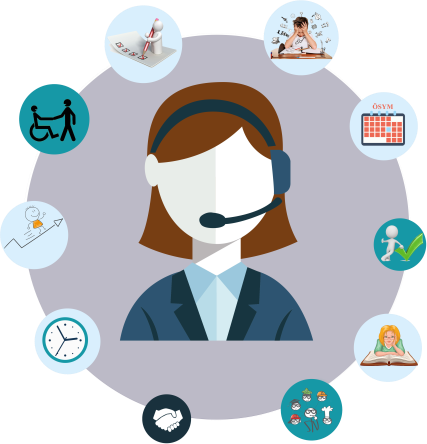 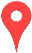 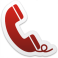 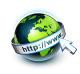 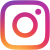 İŞİTME YETERSİZLİĞİOLAN ÇOCUKLAR İÇİN AİLE VE ÖĞRETMENLERE ÖNERİLER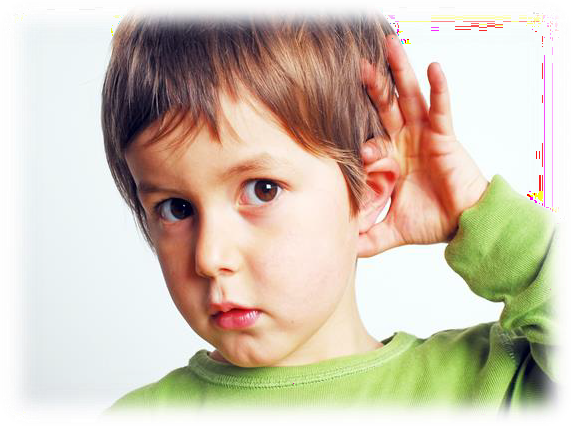 İŞİTME YETERSİZLİĞİ NEDİR?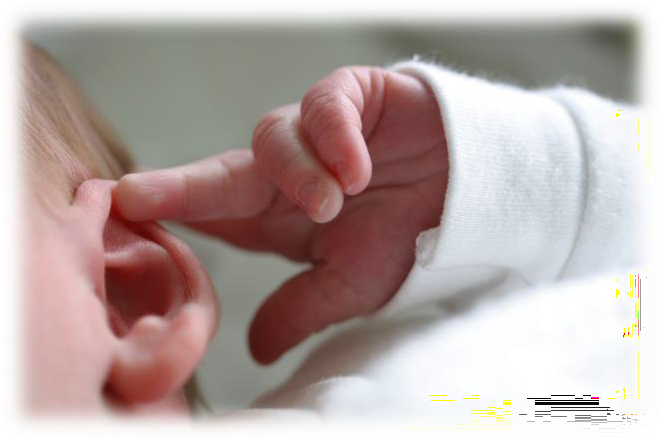 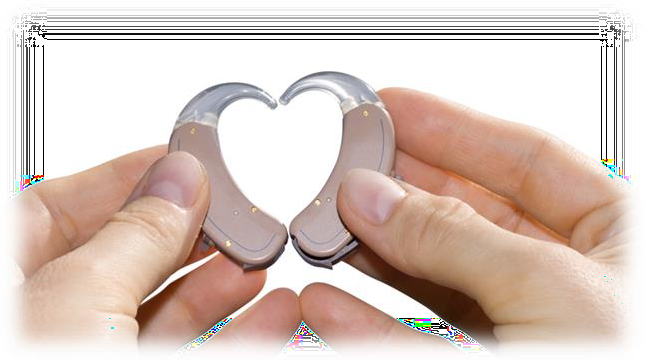 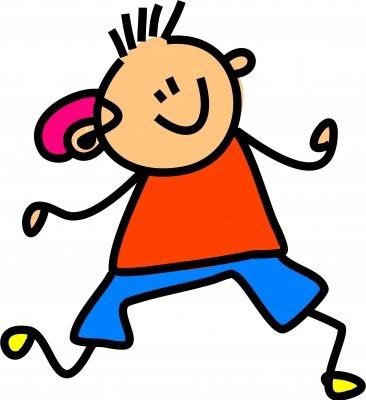 Kulak hamileliğin 7.ayında gelişimini büyük orandatamamlar. Bebek anne karnında yeterli şiddetteki sesleri duyar ve normal bir işitmeye sahipse hareketleri iletepki verir. Bu, işitsel uyarıların algılandığı ilk dönemdir. İşitme gelişimi bu dönemde başlamıştır. Ancak yakın akraba evliliği, hamilelik döneminde yaşanılan sorunlar, erken doğum ve doğum sonrası yaşanılan sorunlar veçocuğun geçirdiği hastalıklar (Menenjit, kızamık, kabakulak, travma, otit) nedeniyle işitmede çeşitli derecelerde kayıplar yaşanmaktadır.İşitme kaybı çocuğun dil gelişimini de önemli derecede etkiler. İşitme kaybı sadece konuşmayı etkilemeyip zeka, öğrenme, bellek gibi bütün beyin gelişiminietkiler. Yapılan araştırmalar dil gelişimi döneminde orta kulak enfeksiyonlarına bağlı değişken çok hafif işitme kayıplarında bile IQ düzeyinin önemli düzeydeetkilendiğini ortaya koymuştur.AİLELERE ÖNERİLERİşitme yetersizliği olan çocuğa konuşma becerisinin öğretimi için günlük doğal ortamlardan yararlanılmalı, en kolay ve kalıcı öğrenmenin yaşantılar aracılığıyla olduğu unutulmamalıdır.Çocuğu konuşması için zorlamak yerine konuşmaya ihtiyaç duyacağı ortamların oluşturulmasına özen gösterilmelidir.Uzmanlarla ve öğretmenlerle iş birliği yapılmalıdır.Ergenliğe geçişte işitme yetersizliği olan gençte, yetersizliğinden dolayı işiten akranlarıyla arkadaş edinmede güçlükler,cihazı kullanmada isteksizler görülebilir. Bu sorunların, kurulacak yakın ve içten iletişim sayesinde giderilebileceği unutulmamalıdır.ÖĞRETMENLERE ÖNERİLERİşitme yetersizliği olan çocuk için sınıfta en uygun oturma yeri sağlanmalı, öğretmene en yakın ve en rahat görebileceği yereoturtulmalıdır.Sınıfta daha fazla zaman ayırılmalıdır.Çocuğun ilgi ve yetenekleri belirlenmeli ve bunları geliştirebilmesi için uygun eğitim programı belirlenmelidir.Sınıf içinde çocuğun anlamadığı konularda ve sorularda alay konusu olamaması için gerekli önlemler alınmalı, diğer öğrencilere çocuğun durumuyla ilgili anlayabilecekleri şekilde bilgi verilmeli.İşitme yetersizliği olan çocuk dersi gözle takip edip sürekli ve zorunlu bir dinleme ve anlama çabasında olacağından diğer çocuklara göre daha çabuk yorulabilir. Bu hususu öğretmen dikkate almalıdır.